Rochester Home Builders AssociationConstruction Industry Foundation ScholarshipPresentation:The Rochester Home Builders Association/Construction Industry Foundation’s goal is to award $1,000 to a deserving CTE student annually from each of the four (4) centers: Monroe #1, Monroe #2, GV BOCES, and Wayne-Finger Lakes BOCES. The award is intended to be used towards college and/or job specific training for students who have completed a CTE Building Trades program. Selection Committee:Your application materials will be forwarded to Mr. Rick Herman for review and selection of the award recipient.Selection Criteria:An annual recipient will: 	Be a graduating student who works outside of school and plans to go on for further education and/or training.  	Be involved in student organizations and/or extracurricular activities (preferred but not limited to SkillsUSA members). 	Possess the qualities of a good work ethic and character; have an array of interests, desire to learn and stay current in his/her field of study.  	Provide proof of college acceptance or job specific training program acceptance after graduation to receive award. Selection Timeline: Please email application, high school transcript, at least one letter of recommendation, and your student statement to Mrs. Radford no later than April 1, 2022. Your application materials will be forwarded to Mr. Herman for review and selection of the award recipient by the end of May. A letter of recognition will be sent to the selected student and the designated BOCES Administrator will be notified.  Fund management:The fund will be managed by Mr. Rick Herman, Chief Executive Officer, Rochester Home Builders’ Association. Application Deadline:	April 1, 2022Part A: 		High School Transcript Please attach your current high school transcript to accompany this application to Mrs. Radford by deadline date with all required documents.    Part B: 		Recommendation Please have a teacher and/or employer complete at least one recommendation to accompany this application to Mrs. Radford by deadline date with all required documents.    Part C: 		Student statementPlease respond to the prompts below in no more than one page to accompany this application to Mrs. Radford by deadline date with all required documents.What does having a strong work ethic mean to you? How will this influence your plans following graduation for college and/or training?  AND Where do you see your education in the trades taking you (i.e., general construction, home building, my own business, labor union participation)?BOCES 2 Career and Technical Education 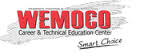 Scholarship Application for the Graduating Class of 2022I wish to be considered for the following scholarship: 	   Rochester Home Builders Association/Construction Industry Foundation ($1000 scholarship – Residential/Building Trades Programs)In order to be eligible for the scholarship listed, you must be planning to enroll as a student in a post-secondary program during the 2022-2023 school year.Please respond to the student statements below in no more than one page:What does having a strong work ethic mean to you? How will this influence your plans following graduation for college and/or training?     andWhere do you see your education in the trades taking you (i.e., general construction, home building, my own business, labor union participation)?Application Directions: Please print clearly and complete all sections. The following must be attached to this application: a high school transcript (from your home school), one (1) letter of recommendation from your CTE teacher and/or employer, and applicable student statement.  Return the entire application to Mrs. Radford in the Office of the Executive Principal (A-108), no later than April 1, 2022.  I have attached my High School Transcript   I have attached one (1) Letter of Recommendation  I have completed and attached my Student Statement Applicant Information: Name:                                     	CTE Course: ____________________________       Teacher’s name: _____________________________ 	Number of Years at CTE: ________   Current Address: ______________________________________________________________________Email: _____________________________________	Home School: ___________________________Career Goal:    _______________________________________________________________________ Please list Top 2:College/University:    ________________________         applied     accepted     planning to attendCollege/University:    ________________________         applied     accepted     planning to attendOROther Post-Secondary Program/Plan:  ________________________________________________________________________________________________________________________________________________